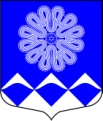 РОССИЙСКАЯ ФЕДЕРАЦИЯАДМИНИСТРАЦИЯ МУНИЦИПАЛЬНОГО ОБРАЗОВАНИЯПЧЕВСКОЕ СЕЛЬСКОЕ ПОСЕЛЕНИЕКИРИШСКОГО МУНИЦИПАЛЬНОГО РАЙОНА ЛЕНИНГРАДСКОЙ ОБЛАСТИПОСТАНОВЛЕНИЕот   03 мая   2018 года		                                                            №  33В соответствии с Федеральным законом от 27.07.2010 № 210-ФЗ «Об организации предоставления государственных и муниципальных услуг», Администрация муниципального образования Пчевское сельское поселение Киришского муниципального района ПОСТАНОВЛЯЕТ:1. Отменить административный регламент по предоставлению муниципальной услуги  «Приватизация муниципального имущества муниципального образования Пчевское сельское поселение Киришского муниципального района Ленинградской области».1.1. Считать утратившим силу постановление от 06.05.2015  № 49 «Об утверждении административного регламента по предоставлению муниципальной услуги  «Приватизация муниципального имущества муниципального образования Пчевское сельское поселение Киришского муниципального района Ленинградской области».2. Разместить настоящее постановление на официальном сайте администрации муниципального образования Пчевское сельское поселение в сети Интернет и опубликовать в газете «Пчевский вестник».3. Настоящее постановление вступает в силу с момента его официального подписания.          4. Контроль за исполнением настоящего постановления оставляю за собой.Глава администрации							              Д.Н.ЛевашовИсп.Зюхина О.Н.Об отмене административного регламента по предоставлению муниципальной услуги «Приватизация муниципального имущества муниципального образования Пчевское сельское поселение Киришского муниципального района Ленинградской области», утвержденного постановлением от 06.05.2015 № 49